Topmarks online maths learningwww.topmarks.co.ukMultiplication and Divisionhttps://www.topmarks.co.uk/maths-games/7-11-years/multiplication-and-division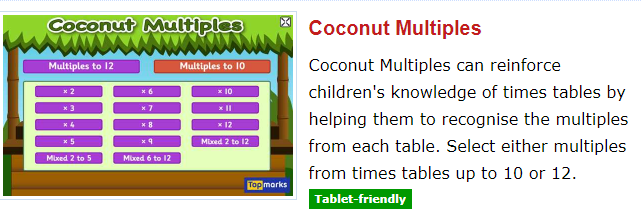 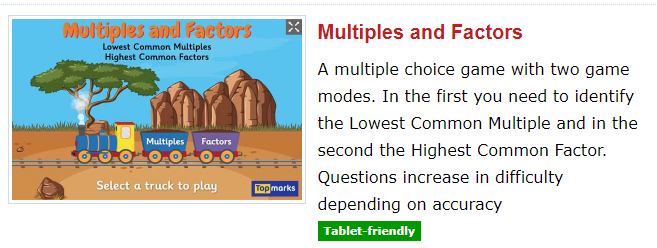 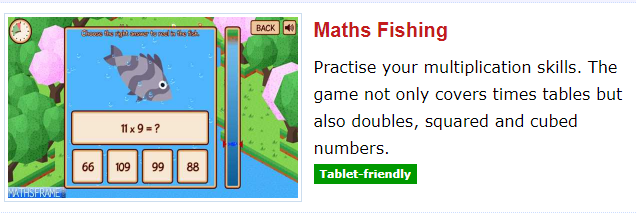 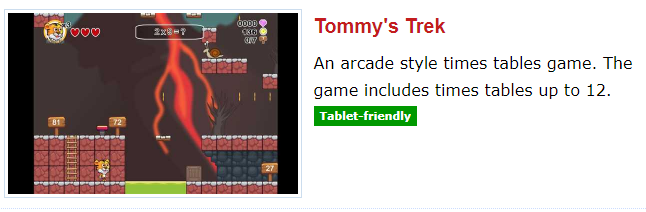 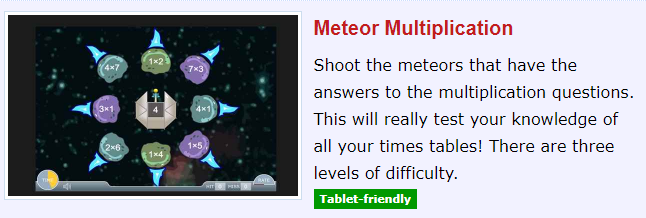 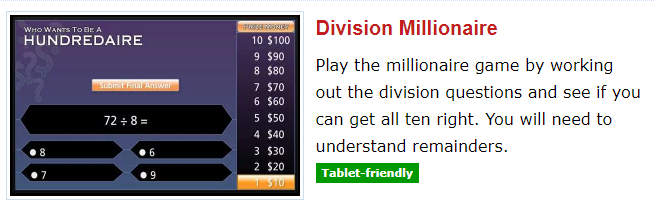 